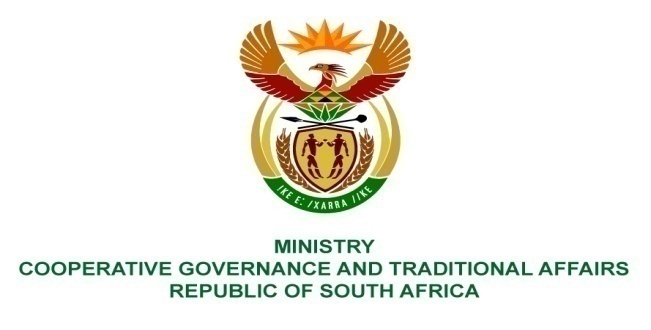 ________________________________________________________________________________________FOR WRITTEN REPLYNATIONAL ASSEMBLY	PARLIAMENTARY QUESTION 2490QUESTIONMr K P Robertson (DA) to ask the Minister of Cooperative Governance and Traditional Affairs:(1) 	(a) What amount of funding was budgeted for the maintenance and repair of (i) roads and (ii) stormwater infrastructure in each ward of Carolina in the Albert Luthuli Local Municipality in Mpumalanga in each of the past five municipal financial years and (b) what amount of the specified funding was spent on the maintenance and repair of (i) roads and (ii) stormwater infrastructure in each specified municipal financial year;(2) 	What total budget has the specified local municipality allocated towards the maintenance of roads? REPLY The following response was provided by the Chief Albert Luthuli Local Municipality: (1) 	(a) (i)(ii)The municipality budgets for the maintenance and repair of (i) roads and (ii) storm-water infrastructure covering all wards. It doesn’t budget ward-wise.The municipality budgeted a total amount of R 9 000,00 thousand for the past five years from 2012-2013 to 2016-2017. The year-wise budget amounts are detailed below in thousand Rand: Roads and storm-water maintenance budget for 2012-2017 period(1) 	(b)(i)(ii)According to the municipality, it spent a total amount of R 2 500,00 thousand for the past five years from 2012-2013 to 2016-2017. The year-wise expenditure amounts are detailed below in thousand Rand: Expenditure for roads and storm-water during 2012-2017 period(2) 	According to the municipality, it allocated a total budget of R 1 800,00 thousand for the 2017-2018 financial year for maintenance and repair of roads and storm-water.  2012/13(000 )2013/14(000 )2014/15(000 )2015/16 (000 )2016/17(000 )TOTAL(000 )1 100,002 400,001 900,00  1 400,00 2 200,00 9 000,002012/13(000 )2013/14(000 )2014/15(000 )2015/16 (000 )2016/17(000 )TOTAL(000 )450,00  600,00  550,00 600,00  300,002 500,00 